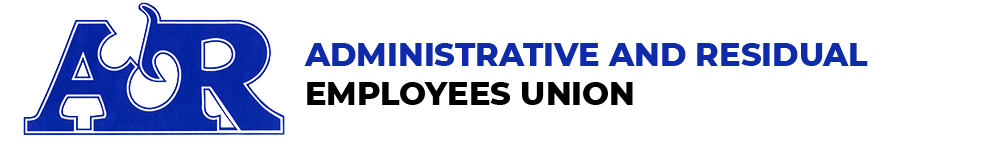 2019 A&R Union Municipal Election Questionnaire(A&R MEMBER)A&R is a diverse state union representing approximately 3,000 active public workers. Our members are committed to enhancing state services to the general public. Thank you for seeking our endorsement.Please complete this questionnaire and return either by email (ARCOPE@andr.org) or mail to A&R   805 Brook Street Building 4   Rocky Hill CT   06067Additional Comments:Name:Name:Office Sought:Office Sought:Office Sought:Party:Party:Address:Address:Address:Address:Address:Town/District #:Town/District #:City/Zip:City/Zip:Email:Email:Email:Email:Email:Home Phone:Home Phone:Cell Phone:Cell Phone:Cell Phone:Cell Phone:Cell Phone:Employer:Employer:Occupation:Occupation:Occupation:Occupation:Occupation:Do you currently sit on any local or town board?	 YES  NOHave you served as a delegate to a State Convention?  YES  NO Do you currently sit on any local or town board?	 YES  NOHave you served as a delegate to a State Convention?  YES  NO Do you currently sit on any local or town board?	 YES  NOHave you served as a delegate to a State Convention?  YES  NO Do you currently sit on any local or town board?	 YES  NOHave you served as a delegate to a State Convention?  YES  NO Do you currently sit on any local or town board?	 YES  NOHave you served as a delegate to a State Convention?  YES  NO Do you currently sit on any local or town board?	 YES  NOHave you served as a delegate to a State Convention?  YES  NO Do you currently sit on any local or town board?	 YES  NOHave you served as a delegate to a State Convention?  YES  NO Are you running as a Slate or as an Individual Candidate?   YES  NOAre you running as a Slate or as an Individual Candidate?   YES  NOAre you running as a Slate or as an Individual Candidate?   YES  NOAre you running as a Slate or as an Individual Candidate?   YES  NOAre you running as a Slate or as an Individual Candidate?   YES  NOAre you running as a Slate or as an Individual Candidate?   YES  NOAre you running as a Slate or as an Individual Candidate?   YES  NOWho is funding your campaign?Who is funding your campaign?Who is funding your campaign?Who is funding your campaign?Who is funding your campaign?Who is funding your campaign?  Is your funding source, Town Committee, Slate Candidate Committee or other?  Is your funding source, Town Committee, Slate Candidate Committee or other?  Is your funding source, Town Committee, Slate Candidate Committee or other?Committee Treasurer:Committee Treasurer:Committee Treasurer:Committee Treasurer:Committee Address:Committee Address:Committee Address:Committee City/Zip:Committee City/Zip:Committee City/Zip:Committee City/Zip:Campaign Contact Person:Phone:Phone:Phone:Email:Email:Email:Return Date: Monday September 30, 2019Return Date: Monday September 30, 2019Return Date: Monday September 30, 2019Return Date: Monday September 30, 2019Return Date: Monday September 30, 2019Return Date: Monday September 30, 2019Return Date: Monday September 30, 2019